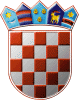 	REPUBLIKA HRVATSKA	DRŽAVNO IZBORNO POVJERENSTVO	REPUBLIKE HRVATSKEKLASA:	003-08/18-01/01URBROJ:	507-02/05-18-6/1Zagreb, 	8. veljače 2018.IZVADAK IZ ZAPISNIKA128. sjednice Državnog izbornog povjerenstva Republike Hrvatskeodržane 8. veljače 2018. u 10,00 sati u sjedištu Državnog izbornog povjerenstva Republike Hrvatske, Visoka 15, Zagreb.Dnevni red je prihvaćen te je na sjednici usvojeno:Ad.1. Ugovor o usluzi održavanja informacijskog sustavaAd.2. Ugovor za uslugu razvoja softverskog rješenja za dostavu financijskih izvješća u području nadzora financiranja političkih aktivnosti elektroničkim putemAd.3. Plan nabave za 2018. godinu Tajnica                           				   Predsjednik       Albina Rosandić, v.r.                    			 	 Đuro Sessa, v.r.